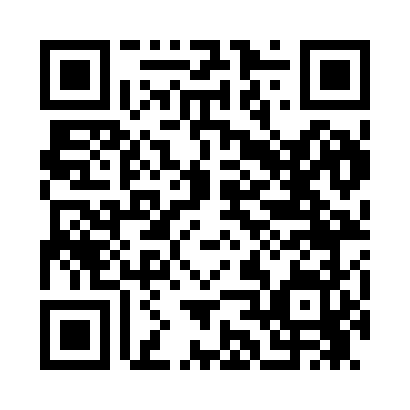 Prayer times for Seeley Lake, Montana, USAMon 1 Jul 2024 - Wed 31 Jul 2024High Latitude Method: Angle Based RulePrayer Calculation Method: Islamic Society of North AmericaAsar Calculation Method: ShafiPrayer times provided by https://www.salahtimes.comDateDayFajrSunriseDhuhrAsrMaghribIsha1Mon3:405:431:385:519:3311:362Tue3:415:431:385:519:3311:353Wed3:415:441:385:519:3311:354Thu3:425:451:395:519:3211:355Fri3:425:451:395:519:3211:356Sat3:425:461:395:519:3111:357Sun3:435:471:395:519:3111:358Mon3:445:481:395:519:3011:349Tue3:455:491:395:519:3011:3310Wed3:475:491:395:519:2911:3111Thu3:485:501:405:519:2811:3012Fri3:505:511:405:519:2811:2913Sat3:525:521:405:519:2711:2714Sun3:535:531:405:509:2611:2615Mon3:555:541:405:509:2511:2416Tue3:575:551:405:509:2511:2317Wed3:585:561:405:509:2411:2118Thu4:005:571:405:509:2311:1919Fri4:025:581:405:499:2211:1820Sat4:045:591:405:499:2111:1621Sun4:066:011:405:499:2011:1422Mon4:086:021:405:489:1911:1223Tue4:106:031:405:489:1811:1024Wed4:126:041:405:489:1611:0825Thu4:136:051:405:479:1511:0626Fri4:156:061:405:479:1411:0527Sat4:176:081:405:469:1311:0328Sun4:196:091:405:469:1211:0129Mon4:216:101:405:459:1010:5930Tue4:236:111:405:459:0910:5631Wed4:256:121:405:449:0810:54